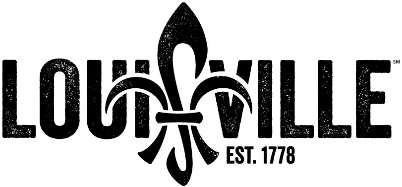 JOB DESCRIPTIONJob Title:	Director of Tourism Development			Department:	Tourism DevelopmentReports to:	Vice President of Tourism				FLSA Status: ExemptLast Revision Date:	November 2018POSITION SUMMARY:Responsible for prospecting, identifying and pursuing market opportunities and developing short and long-term strategies to attract overnight business as related to tourism/leisure sales. Participate with the Management Team on strategic and operational issues related to leisure tourism.PRIMARY DUTIES AND RESPONSIBILITIES:Identify and implement sales efforts directed toward emerging leisure niche and affinity markets including but not limited to International, Multicultural and LGBTQ Participate at industry trade shows, conferences, familiarization tours and sales missions associated with both emerging and general leisure markets when appropriate Engage in State Tourism Visit Kentucky USA related International sales and marketing efforts Lead sales activities directed toward international and receptive tour operators, travel agents and media Develop and manage a multicultural leisure tourism outreach plan including conferences, pop up promotional events and online and database marketing Oversee development of tourism product and experience for the promotion of leisure tourism to Louisville as it relates to leisure niche and affinity marketsManage and direct the LGBTQ Hospitality Task Force Instill a sense of collective energy within Louisville Tourism and the LGBTQ community ensuring that the group is playing a proactive, effective role in developing Louisville as an inclusive and welcoming destination for all Provide strategic thinking and promotional direction for the Certified Tourism Ambassador programSupervise and provide oversight for Certified Tourism Ambassador administrator/contractor Actively manage, coach and develop two tourism sales managers Appropriately identify, coordinate and delegate projects among tourism sales managers Develops and effectively manage an annual budget Develops and implement an annual marketing plan Works with communication department to develop marketing programs for promoting Louisville as a leisure destination Maintain a well informed working knowledge of attractions, restaurants, shopping venues and hotels available in the area -acts as support to the VP of Tourism on special projects as neededQUALIFICATIONS:Experience in managing, supervising or leading employees Experience in the travel industry with three years of management experience requiredBasic knowledge of area hotels and tourist attractions with ability/desire to learn moreComputer proficiency, including Microsoft Office Suite products and ability/desire to learn more Strong communication and writing skillsCritical and creative thinking skills – ability to analyze and solve problems and improve processesAssociate or bachelor degree in business discipline or equivalent work experience